4 Kinds of Clouds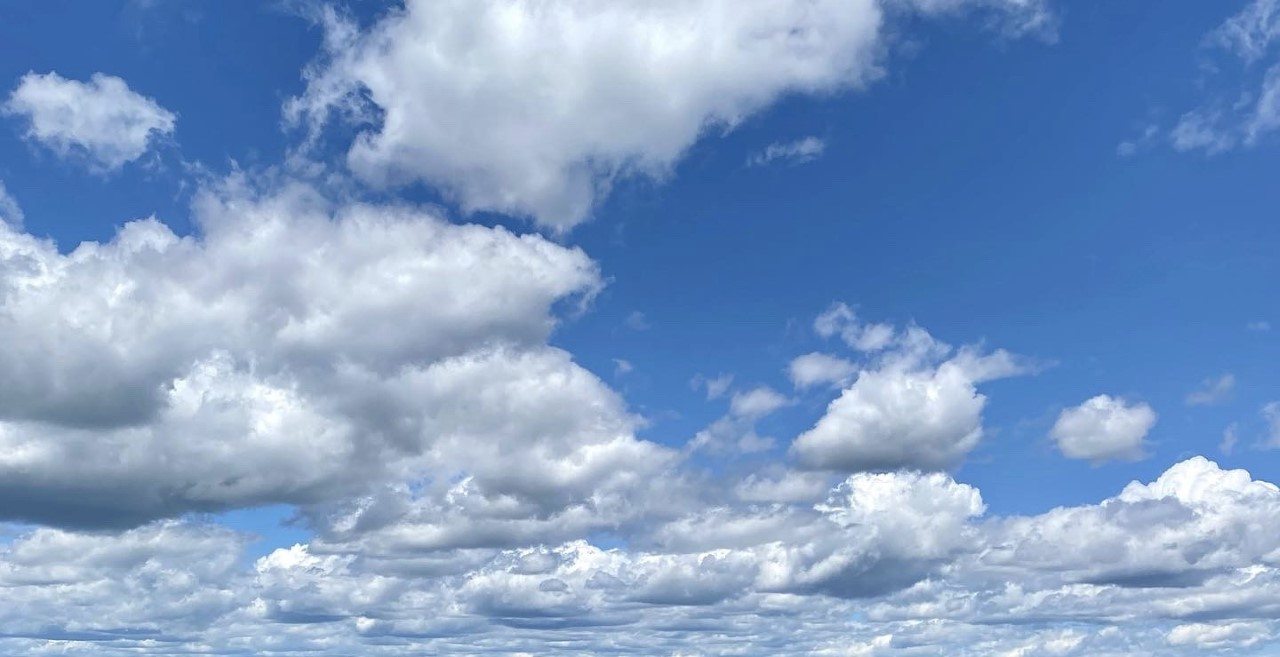 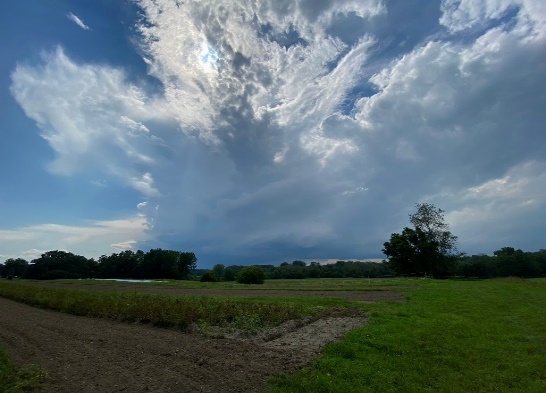 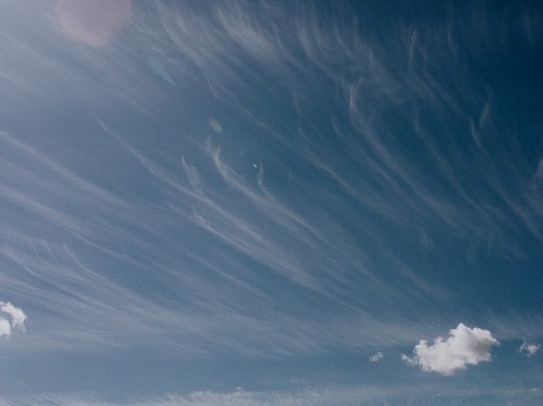 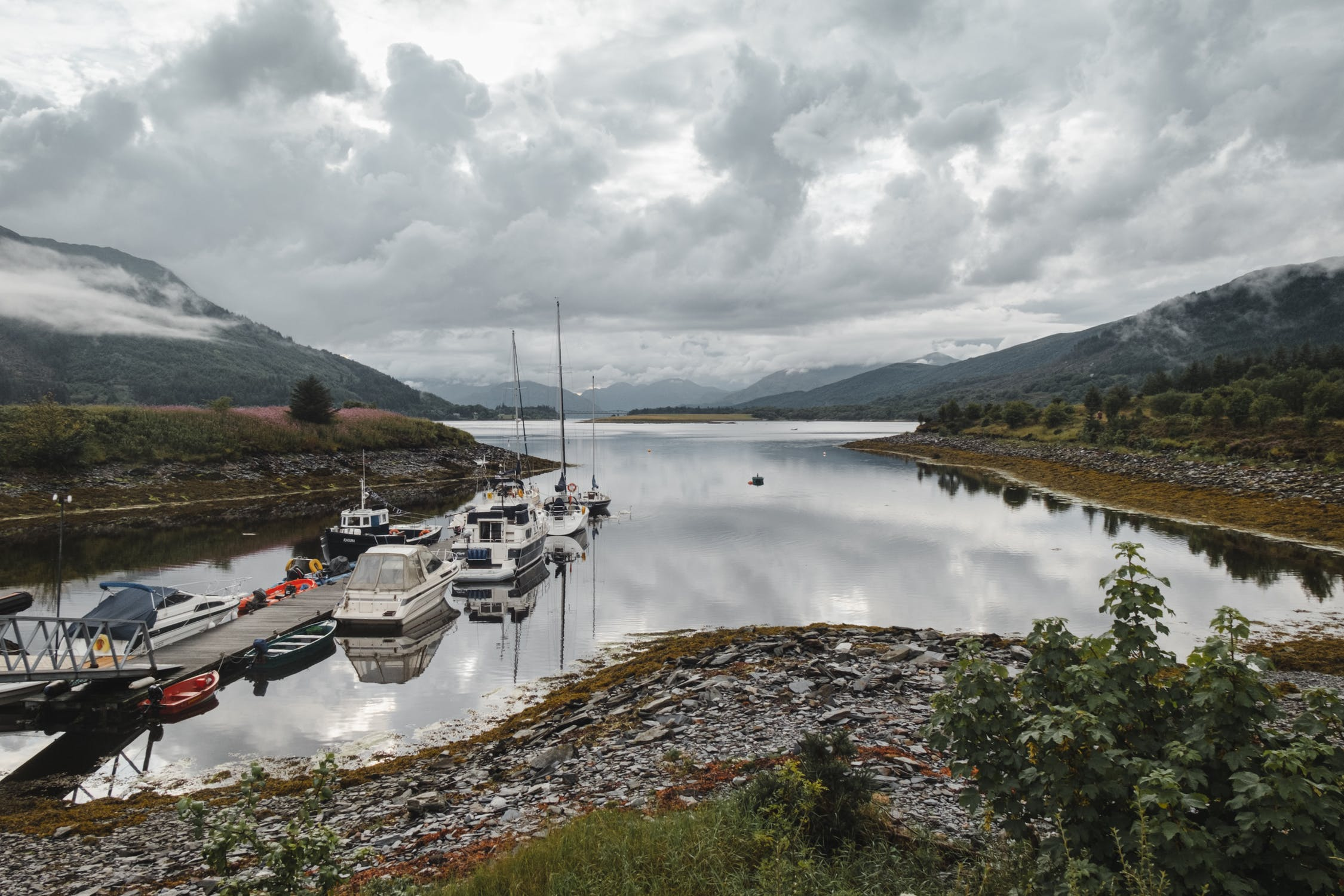 